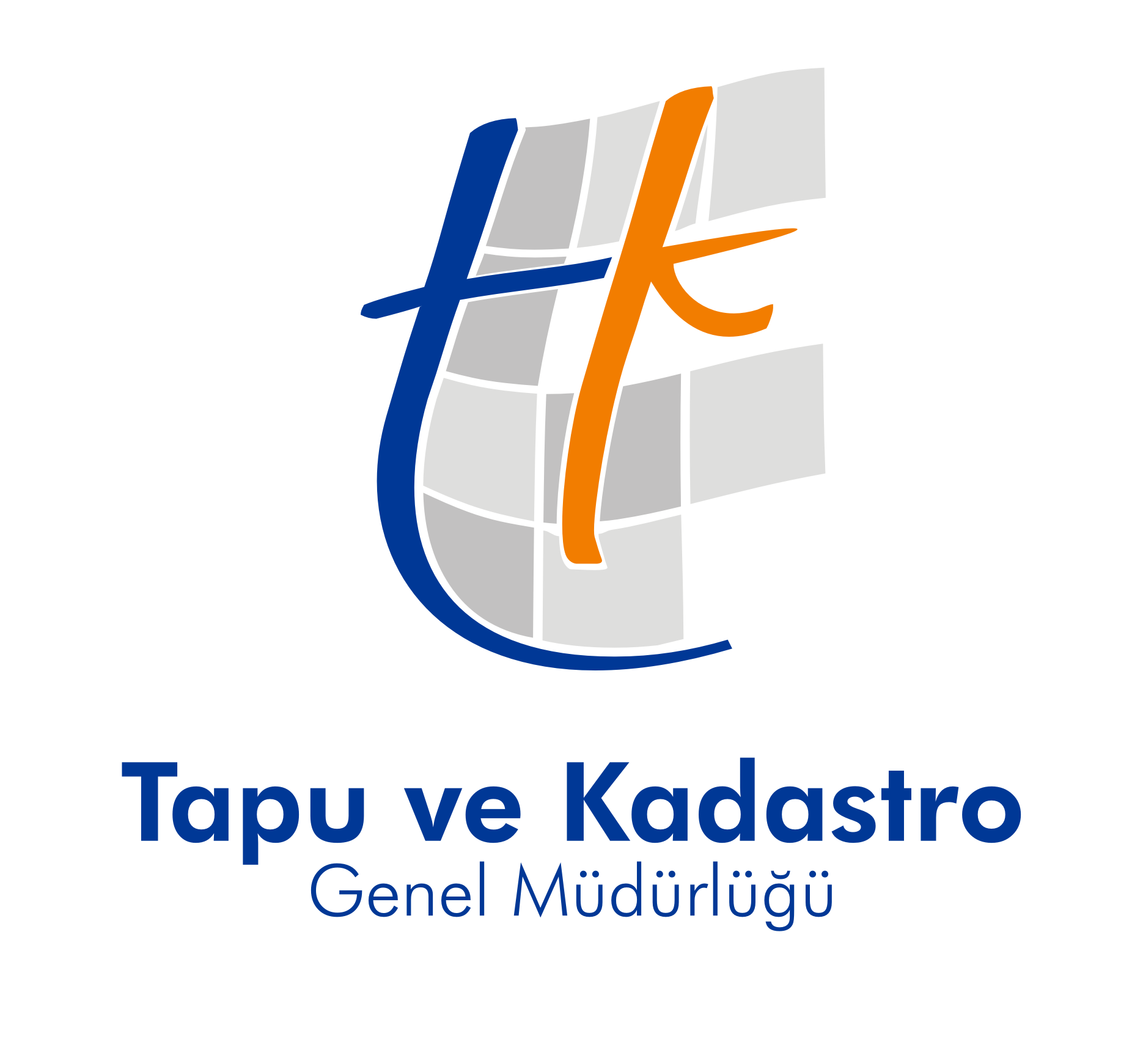 TKGMKALİTE YÖNETİM SİSTEMİ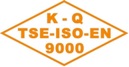 ÖNERİ FORMUÖNERİ FORMUÖNERİ FORMU1- Öneri SahibininTarih:         …/…/ 2018*Adı Soyadı ……….: Öneri No (x): *T.C. Kimlik No ….:*Çalıştığı Birim …..:                                                            *Sicil No………:*Çalıştığı Birim …..:                                                            *Sicil No………:*Adresi ………....…:                                                            *e-mail adresi ..:        *Adresi ………....…:                                                            *e-mail adresi ..:        *Cep Tel ………......:                                                            *Öneri Sahibinin İmzası…:       *Cep Tel ………......:                                                            *Öneri Sahibinin İmzası…:       2- Sunulan Önerinin Konusu ve Özeti:
…………………………………………………………………………………………………………………  ………………………………………………………………………………………………………………… …………………………………………………………………………………………………………………  …………………………………………………………………………………………………………………  …………………………………………………………………………………………………………………  …………………………………………………………………………………………………………………  …………………………………………………………………………………………………………………  3- Önerinin; Amacı,Yöntemi, Kapsamı, Kuruma Sağlayacağı Fayda ve Katkının Detaylı Açıklaması: 
…………………………………………………………………………………………………………………  ………………………………………………………………………………………………………………… …………………………………………………………………………………………………………………  …………………………………………………………………………………………………………………  …………………………………………………………………………………………………………………  …………………………………………………………………………………………………………………  …………………………………………………………………………………………………………………  …………………………………………………………………………………………………………………  …………………………………………………………………………………………………………………  …………………………………………………………………………………………………………………  …………………………………………………………………………………………………………………  …………………………………………………………………………………………………………………  …………………………………………………………………………………………………………………  …………………………………………………………………………………………………………………  …………………………………………………………………………………………………………………2- Sunulan Önerinin Konusu ve Özeti:
…………………………………………………………………………………………………………………  ………………………………………………………………………………………………………………… …………………………………………………………………………………………………………………  …………………………………………………………………………………………………………………  …………………………………………………………………………………………………………………  …………………………………………………………………………………………………………………  …………………………………………………………………………………………………………………  3- Önerinin; Amacı,Yöntemi, Kapsamı, Kuruma Sağlayacağı Fayda ve Katkının Detaylı Açıklaması: 
…………………………………………………………………………………………………………………  ………………………………………………………………………………………………………………… …………………………………………………………………………………………………………………  …………………………………………………………………………………………………………………  …………………………………………………………………………………………………………………  …………………………………………………………………………………………………………………  …………………………………………………………………………………………………………………  …………………………………………………………………………………………………………………  …………………………………………………………………………………………………………………  …………………………………………………………………………………………………………………  …………………………………………………………………………………………………………………  …………………………………………………………………………………………………………………  …………………………………………………………………………………………………………………  …………………………………………………………………………………………………………………  …………………………………………………………………………………………………………………Sekreterya-Adı Soyadı:                                                                                                   İmza:Sekreterya-Adı Soyadı:                                                                                                   İmza:(x): Öneri No'su sekreterya tarafından verilecektir. .                                                                                       * Doldurulması Zorunlu Alanlardır.(x): Öneri No'su sekreterya tarafından verilecektir. .                                                                                       * Doldurulması Zorunlu Alanlardır.23285165.FR.16     Rev.No:/Tarih:02/01.12.2017